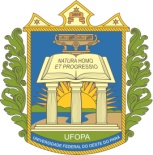 FOLHA DE FREQUÊNCIA DO DISCENTE (Preencher manualmente)Assinatura do Orientador: ___________________________________________________________________   Recebido por: ________________________________________________________    Data: ____/ ____/ ____As Folhas Mensais de Frequência deverão ser arquivadas com o aluno. A cada seis meses de bolsa, preencha o Boletim de Frequência (disponível na Aba “Formulários” do site da Proppit) e entregue à Proppit, apenas o Boletim de Frequência Semestral. Em caso de substituição, o(a) aluno(a) deverá proceder da mesma forma, entregando apenas o Boletim Semestral de Frequência antes de ser desvinculado da bolsa. Vínculo no Edital 01/2019-Ufopa/Proppit     Graduação:   (  )Bolsista          (   )VoluntárioVínculo no Edital 01/2019-Ufopa/Proppit     Graduação:   (  )Bolsista          (   )VoluntárioVínculo no Edital 01/2019-Ufopa/Proppit     Graduação:   (  )Bolsista          (   )VoluntárioVínculo no Edital 01/2019-Ufopa/Proppit     Graduação:   (  )Bolsista          (   )VoluntárioVínculo no Edital 01/2019-Ufopa/Proppit     Graduação:   (  )Bolsista          (   )VoluntárioMês/AnoMês/AnoMês/AnoDiscente:Discente:Orientador(a):Orientador(a):Horas Semanais:Horas Semanais:DIAHORAHORAHORAASSINATURA DO DISCENTEASSINATURA DO DISCENTEOBSERVAÇÕES/JUSTIFICATIVASOBSERVAÇÕES/JUSTIFICATIVASOBSERVAÇÕES/JUSTIFICATIVASOBSERVAÇÕES/JUSTIFICATIVASDIAENTRADAENTRADASAÍDAASSINATURA DO DISCENTEASSINATURA DO DISCENTEOBSERVAÇÕES/JUSTIFICATIVASOBSERVAÇÕES/JUSTIFICATIVASOBSERVAÇÕES/JUSTIFICATIVASOBSERVAÇÕES/JUSTIFICATIVAS01020304050607080910111213141516171819202122232425262728293031